	                       Poznań, dnia 20 marca 2024 r.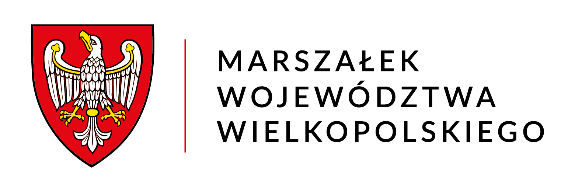                              za dowodem doręczenia         DSK-V.7440.9.2023	 OBWIESZCZENIE MARSZAŁKA WOJEWÓDZTWA WIELKOPOLSKIEGONa podstawie art. 80 ust. 1, art. 156 ust. 1 pkt 2, art. 161 ust. 1 ustawy z dnia 9 czerwca 2011 r. – Prawo geologiczne i górnicze (tekst jednolity: Dz. U. z 2023 r., poz. 633 
ze zm.) oraz art. 97 § 2 i art. 101 § 1 ustawy z dnia 14 czerwca 1960 r. – Kodeks postępowania administracyjnego (tekst jednolity: Dz. U. z 2023 r., poz. 775 ze zm.)POSTANAWIAMpodjąć z urzędu zawieszone postępowanie administracyjne w sprawie zatwierdzenia „Projektu robót geologicznych dla określenia warunków geologiczno – inżynierskich 
w ramach opracowania Studium Techniczno – Ekonomiczno – Środowiskowego (STEŚ) dla projektu nr 00100053 budowa  linii kolejowej nr 85 na odc.  Sieradz – Kalisz 
– Pleszew oraz 00100054 budowa linii kolejowej nr 85 na odc. Pleszew – Poznań”, zwanego dalej „Projektem…”.UZASADNIENIEWnioskodawca: Centralny Port Komunikacyjny Sp. z o. o. z siedzibą 
Al. Jerozolimskie 142 B, 02-305 Warszawa, reprezentowana przez pełnomocnika 
– Romana Adamczaka, pismem znak: 0756/MSł/P00100053-54/BBF/2023 
z dnia 30 maja 2023 r. (data wpływu 31 maja 2023 r.) zwrócił się do Marszałka Województwa Wielkopolskiego o zatwierdzenie „Projektu ...”. Następnie pismem znak: 0863/MKn/BBF/2023 z dnia 7 czerwca 2023 r. (data wpływu 13 czerwca 2023 r.) zwrócił się o nadanie rygoru natychmiastowej wykonalności decyzji zatwierdzającej „Projekt…”, z uwagi na ważny interes społeczny.  
Marszałek Województwa Wielkopolskiego jest organem właściwym w przedmiotowej sprawie na  podstawie  art.  80 ust. 1 w  związku  z  art.  156  ust. 1  pkt 2  i  art. 161  ust. 1  Prawa   geologicznego i górniczego.
Wypełniając obowiązek wynikający z art. 80 ust. 5 ustawy Prawo geologiczne 
i górnicze Marszałek Województwa Wielkopolskiego, pismem znak: 
DSK-V.7440.9.2023 z dnia 19 września 2023 r., wystąpił m.in. do Burmistrza Miasta Środa Wlkp. o zaopiniowanie (w formie postanowienia) planowanego zatwierdzenia „Projektu…”. Burmistrz Miasta Środa Wlkp., postanowieniem znak:GiGp.6523.1.7.2023 z dnia 6 października 2023 r., zaopiniował pozytywnie „Projekt…”.
Strony postępowania: Zbigniew Gabski, Sławomir Kiecol oraz Zbigniew Wlazły złożyły zażalenie na powyższe postanowienie, do Samorządowego Kolegium Odwoławczego 
w Poznaniu.
W tym stanie rzeczy Marszałek Województwa Wielkopolskiego uznał, iż na gruncie postępowania w sprawie zatwierdzenia „Projektu…” zaistniało zagadnienie wstępne, zatem postanowieniem znak: DSK-V.7440.9.2023 z dnia 21 listopada 2023 r. zawiesił 
z urzędu postępowanie administracyjne w sprawie zatwierdzenia przedmiotowego „Projektu…”.
Postanowieniem znak: SKO.OŚ.405.254.2023 z dnia 29 lutego 2024 r. Samorządowe Kolegium Odwoławcze w Poznaniu stwierdziło uchybienie terminu do wniesienia zażalenia przez Sławomira Kiecola oraz utrzymało w  mocy zaskarżone postanowienie Burmistrza Miasta Środa Wlkp. 
Zgodnie z art. 97 § 2 Kodeksu postępowania administracyjnego, gdy ustąpią przyczyny uzasadniające zawieszenie postępowania, organ administracji publicznej podejmie postępowanie z urzędu lub na żądanie strony.
Wobec faktu, że orzeczenie Organu II instancji jest ostateczne w prowadzonym przez Marszałka Województwa Wielkopolskiego postępowaniu administracyjnym ustała przeszkoda jego kontynuowania.
Mając powyższe na uwadze, Marszałek Województwa Wielkopolskiego postanawia jak w sentencji.POUCZENIENa niniejsze postanowienie nie przysługuje prawo wniesienia zażalenia. Postanowienie, na które nie służy zażalenie, Strony mogą zaskarżyć tylko w odwołaniu od decyzji. z up. MARSZAŁKA WOJEWÓDZTWA Małgorzata Krucka - AdamkiewiczZastępca Dyrektora Departamentu Zarządzania Środowiskiem i Klimatupodpis elektronicznyOtrzymują:Roman Adamczak – pełnomocnik WnioskodawcyPozostałe Strony – w trybie art. 41 ust. 3 w zw. z art. 80 ust. 3 ustawy Prawo geologiczne 
i górniczeAaData zamieszczenia w Biuletynie Informacji Publicznej: 22 marca 2024 r.